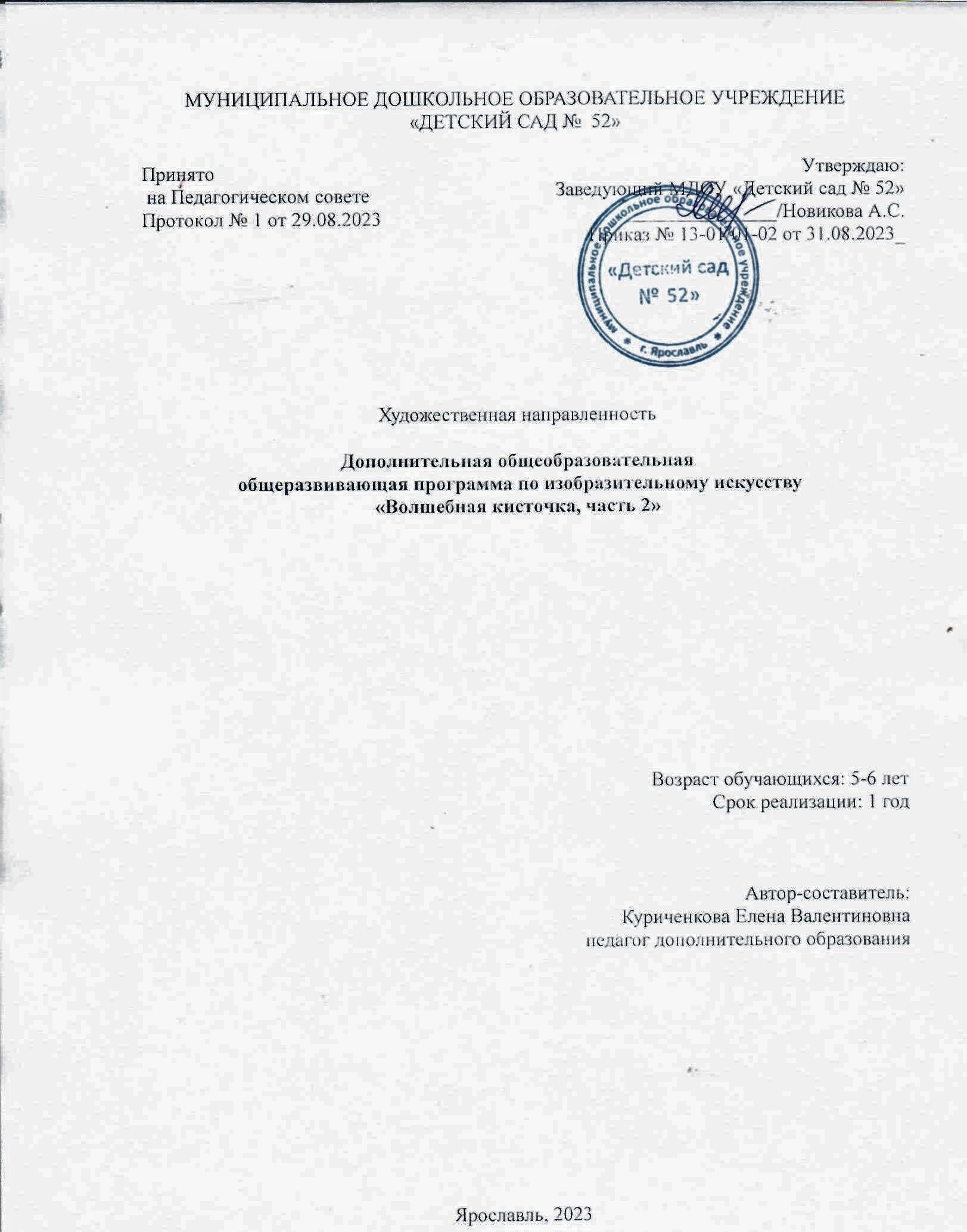 ОГЛАВЛЕНИЕПояснительная запискаДополнительная общеобразовательная общеразвивающая программа «Волшебная кисточка, часть 2» разработана и реализуется в соответствии с документами:Федеральный закон Российской Федерации от 29 декабря 2012 года № 273-ФЗ «Об образовании в Российской Федерации».Распоряжение Правительства РФ от 31 марта 2022 г. № 678-р «Концепция развития дополнительного образования детей до 2030 года».Распоряжение Правительства РФ от 29 мая 2015 г. № 996-р «Стратегия развития воспитания в Российской Федерации на период до 2025 года».Указ Президента Российской Федерации от 09.11.2022 № 809 "Об утверждении Основ государственной политики по сохранению и укреплению традиционных российских духовно-нравственных ценностей".Профессиональный стандарт «Педагог дополнительного образования детей и взрослых» (Утвержден Приказом Министерством труда и социальной защиты РФ от 05.05.2018 N298н).Постановление Главного государственного санитарного врача РФ от 28.09.2020 № 28 «Об утверждении СП 2.4.3648 «Санитарно-эпидемиологические требования к организациям воспитания и обучения, отдыха и оздоровления детей и молодежи».Постановление Главного государственного санитарного врача РФ от 28.01.2021 N 2 "Об утверждении санитарных правил и норм СанПиН 1.2.3685-21 "Гигиенические нормативы и требования к обеспечению безопасности и (или) безвредности для человека факторов среды обитания".Приказ Министерства просвещения Российской Федерации от 03.09.2019 № 467 «Об утверждении Целевой модели развития региональных систем дополнительного образования детей»;Приказ Министерства просвещения РФ № 533 от 30.09.2020 «О внесении изменений в «Порядок организации и осуществления образовательной деятельности по дополнительным общеобразовательным программам», утвержденный Приказом Министерства просвещения РФ от 09.11.2018 №196».Приказ департамента образования Ярославской области от 27.12.2019 г. № 47-нп «Об утверждении Правил персонифицированного финансирования дополнительного образования детей в Ярославской области».Устав ДОУАктуальность программы:Изобразительная деятельность – самое естественное и увлекательное занятие дошкольников. Изображая, дети узнают мир ивыражают свое отношение к нему. Рисуя, ребёнок, старается понять других и самого себя. Первые цели, которые ставятся перед детьми в искусстве –учиться наблюдать, видеть вобычном – особенное,научиться любоваться красотой, замечать её.Задачи эти столь значительны, что и в дальнейшемдля решения их уходит много-многолет.Необходимым условием художественного развития ребёнка является обогащение егоновымивпечатлениями, в результате чего происходит увеличение эмоционально- интеллектуального опыта детей. Чем богаче опыт, тем разнообразнее по тематике и содержанию детское творчество.Программа «Танцующие краски» предназначенадля расширения предметных знаний по изобразительному искусству, развития познавательного интереса и повышения общей культуры детей.Дошкольник порой не догадывается о возможности воплощения своих впечатлений в изобразительной деятельности. Такое желание рождается при общении с произведениями искусства, а также в чутком наставничестве педагога, который формирует у детей позицию активного отражения впечатлений. Особенностьюданной программы является то, что в ней особое место уделяется обучению традиционной техникерисования, а так же использованию нетрадиционных приемов рисования.Актуальность заключается в том, что в процессереализации программы раскрываются и развиваются индивидуальные художественные способности, которые в той или иной мере присущи всем детям.Цель	программы:	Развитие	художественно	-	творческих	способностей	детей средствами традиционных инетрадиционных способов рисования.Задачи программы:Обучающие:Знакомить и обогащать знания детей о разных видах художественного творчества.Знакомить детей различными видами изобразительной деятельности, многообразием художественных материалови приёмами работы с ними, закреплять приобретённые умения и навыки и показывать детям широту их возможного применения.Развивающие:Формировать интерес к эстетической стороне окружающей действительности, эстетического отношения к предметам иявлениям окружающего мира, произведениям искусства.Развивать эстетические чувства детей, художественное восприятие, образные представления, воображение.Формировать умения и навыки, необходимые для создания творческихработ.Развивать желание экспериментировать, проявляя яркие познавательные чувства: удивление, сомнение, радость от узнавания.Воспитательные:Воспитывать трудолюбие и желание добиваться успеха собственным трудом.Воспитывать аккуратность, целеустремлённость, творческую самореализацию.Воспитывать интерес к художественно-творческой деятельности. Направленность программы:Дополнительная общеобразовательная общеразвивающая программа«Волшебная кисточка, часть 2» имеет художественную направленность.Адресат программы:Программа адресована обучающимся 5-6 лет.На программу зачисляются все желающие. Занятия проводятся в группах по 10-12 человек, сочетая принципы группового обучения с индивидуальным.Объем и срок освоения программы: 1 год (модуль).Формы организации образовательной деятельности: учебные занятия, которое строится с учетом обучающей, воспитательной, развивающей стороной педагогического процесса.Режим занятий:Занятия проводятся 1 раз в неделю в течение 9 месяцев (с сентября по май). Продолжительность одного занятия 25 минут, что составляет 1 академический час. Всего занятий 36. Всего часов 36 часов.Форма обучения: очнаяРабота с родителями:информированиеоткрытые занятиявыполнение рекомендаций по закреплению пройденного материала на занятияхПланируемые результаты:В результате освоения программы обучающиеся:будут владеть приемами работы с разнообразным художественным материалом;будут знакомы с разными видами художественного творчества, видами изобразительной деятельности, многообразием художественных материалов.будут проявлять интерес к эстетической стороне окружающей действительности, желание экспериментировать, аккуратность и творческую самореализацию.Формы отслеживания результатов:формы подведения итогов обучения: открытые занятия;формы итоговой аттестации обучающихся: мониторинг.Учебно-тематический планКалендарный учебный графикСодержание программы 1.Тема: «Танцующие краски»Теория: Напомнить детям о правилах безопасности при работе с кистями и красками. Рассказать о волшебном мире красок, познакомить с персонажамиКоролевой Кисточкой и Королём Карандашом. Учить создавать фон для будущего рисунка, использовать белую гуашь в качестве грунта, быстро наносить гуашь на лист и размазывать, создавая красочный фон.Практика: Дети самостоятельно создают фон, учатся ставить свой автограф.2-3. Тема: «Летний луг»Теория: Познакомить с профессией художника, показать презентациюнескольких репродукций, показать, что в своих картинах художники отражают красоту окружающего мира.Практика: Дети самостоятельно рисуют луг с цветами, опираясь на своивпечатления.Тема: «Пальма»Теория: Развивать композиционные умения, учитывать величину предметов.Учить рисовать кистью, как всем ворсом, так и кончиком кисти. Развивать эстетические чувства. Практика: Дети рисуют пальму на остраве.Тема: « Ваза с веткой рябины»Теория: Развивать композиционные умения, учитывать величину предметов.Учить рисовать кистью, как всем ворсом, так и кончиком кисти. Развивать эстетические чувства. Практика: Дети рисуют ветку рябины.Тема: «Белка делает запасы»Теория: Учить рисовать животное, передавать особенности строения тела белки. Продолжать учить строить композицию рисунка. Закреплять умениесмешивать краски. Учить дополнять образ животного деталями.Практика: Дети рисуют белку на ветке.7-8. Тема: «Осенний парк».Теория: Познакомить с жанром живописи – пейзаж. Показать репродукции известных художников. Учить отмечать в рисунке передний и задний план. Учить подбирать нужные цвета в соответствии с временем года. Продолжатьучить рисовать деревья и кустарники.Практика: Дети рисуют парк, учитывая законы перспективы.9-10. Тема: «Сказочный дуб».Теория: Познакомить с произведением А.С.Пушкина «Лукоморье». Показатьиллюстрации к этому произведению. Познакомить с профессией – художник-иллюстратор. Учить рисовать большое дерево - ствол, ветки, листву. Учить дополнять образ и превращать обычное дерево в сказочное.Практика: Дети рисуют дуб, создают иллюстрацию к произведению.Тема: «Грибной ёжик»Теория: Учить создавать сюжетную композицию, передавать знакомыйобраз. Совершенствовать умение смешивать краски.Практика: Дети рисуют ёжика, превращают овал в знакомый образ.Тема: «Сказочные домика».Теория: Познакомить с произведением «Волшебник изумрудного города», показать иллюстрации к сказке. Учить создавать карандашный рисунок по замыслу, рисовать разные здания, а потом заполнять рисунок цветом.Развивать чувство композиции и цвета.Практика: Дети самостоятельно создают сюжет, прорабатывают егокрасками.Тема: «Зимние узоры на окне».Теория: Учить создавать образ по прочитанному произведению. Продолжать учить строить композицию.Практика: Дети создают рисунок с преподавателем, заполняют рисунокцветом самостоятельно.Тема: «Ёлочки в снегу».Теория: Продолжать знакомить детей с изображением предметов в перспективе. Учить строить композицию. Подбирать цвета в соответствии свременем года.Практика: Дети самостоятельно выстраивают сюжет своей картины,подбирают цвета.Тема: «Озорной котёнок».Теория: Учить создавать сюжетную композицию. Учить рисовать котёнка ввиде кругов и овалов, передавать позу животного и его характер. Упражнятьв закрашивании рисунка.Практика: Дети рисуют котёнка в задуманном ими образе.Тема: «Новогодняя ветка с игрушкой».Теория: Учить прорисовывают ветку ели, дополнять рисунок своей ёлочнойигрушкой. Развивать эстетическое восприятие. Продолжать учить заполнять цветом весь рисунок. Практика: Дети рисуют веточку со своей игрушкой.17-18. Тема: «Разноцветная зима».Теория: Продолжать знакомить с пейзажем, с работами известных художников. Вместе с педагогом делать набросок композиции. Далее заполнять работу цветом, используют акварельные краски, обучать техническим навыкам работы с данным материалом. Затем дополнять работудеталями.Практика: Дети создают пейзаж, заполняют рисунок цветом.19-20. Тема: «Красивое дерево за окном».Теория: Учить создавать образ дерева, которое видим в окно. Продолжатьучить рисовать дерево – ствол, ветки. Развивать эстетическое восприятие, вызывать желание любоваться красотой природы.Практика: Дети рисуют берёзу за окном, самостоятельно заполняютрисунок цветом.21. Тема: «Самолет в небе».Теория: Учить рисовать акварельными красками красочное небо, смешиваякраски, используя разные оттенки. Рисовать в небе самолёт. Продолжать учить строить композицию.Практика: Дети рисуют самолет, самостоятельно заполняют рисунокцветом.22-23. Тема: «Кто живет в лесу».Теория: Учить составлять композицию, включая знакомые изображения,учитывать размер и расположение на листе. Учить делать зарисовку, черновик. Создавать образы лесных зверей. Учить использовать всю плоскость листа. Развивать воображение.Практика: Дети создают рисунок леса и животных, которых выбирают сами.Самостоятельно заполняют рисунок цветом.Тема: «Открытка для мамы».Теория: Учить самостоятельно задумывать содержание своей открытки, делать набросок простым карандашом, под руководством педагога, строитькомпозицию. Вызывать желание готовить сюрприз для близких людей.Практика: Дети сами рисуют открытку по собственному замыслу.Тема: «Фрукты в вазе».Теория: Знакомить детей с жанром - натюрморт и репродукциями художников, изображавших натюрморт. Учить делать набросок простымкарандашом, передавать форму предметов, размер, пропорции. Учить заполнять рисунок цветом, смешивать цвета.Практика: Дети самостоятельно рисуют вазу с фруктами, подбирают исмешивают краски.26-27. Тема «Избушка лубяная и ледяная»Теория: Учить составлять композицию, включая знакомые изображения,учитывать размери расположение на листе. Учить делать зарисовку, черновик. Создавать образы лесных зверей. Учить использовать всю плоскость листа. Развивать воображение.Практика: Дети рисуют рисунок по сюжету сказки «Лиса и заяц».28. Тема: «Матрешка».Теория: Познакомить с историей игрушки. Показать элементы росписи.Отработать на черновике элементы росписи. Развивать глазомер. Воспитывать эстетические чувства.Практика: Дети самостоятельно расписывают балванку матрёшки.29-30. Тема: «Пришла весна».Теория: Дети продолжают знакомство с пейзажем, с работами известныххудожников. Вместе с воспитателем дети делают набросок композиции.Практика: Дети заполняют работу цветом, дополняют деталями.Тема: «Подснежник».Теория: Учить составлять композицию. Вместе с воспитателем делатьэскизы на черновике.Практика: Дети переносят понравившийся эскиз, заполняют рисунокцветом.Тема: «Мультперсонаж»Теория: Познакомить с особенностями изображения мультипликационныхперсонажей. Вместе с воспитателем на черновике прорисовать несколько персонажей.Практика: Понравившегося персонажа дети отображают в своей работе и под руководством педагога заполняют работу цветом, дополняют деталями.Тема: «Цветут сады».Теория: Продолжать знакомство со способом изображения предметов вперспективе. Вместе с педагогом составлять композицию.Практика: Дети создают рисунок, заполняют цветом.Тема: «Щенок».Теория: Учить создавать сюжетную композицию. Учить рисовать щенка в виде кругов и овалов, передавать позу животного и его характер. Упражнятьв закрашивании рисунка.Практика: Дети рисуют щенка в задуманном ими образе.Тема: «Закат».Теория: Продолжать учить рисовать пейзаж. Развивать художественныйвкус, чувство цвета и самостоятельность.Практика: Рисование пейзажа с помощью нанесения широких мазков,отработка навыковработы гуашью.Тема: «Виноградная лоза».Теория: Учить использовать нестандартные материалы для создания образа.Воспитывать художественный вкус.Обеспечение программыМетодическое обеспечениеКадровое обеспечениеКомпетентность педагога в вопросах применения в образовательном процессе с детьми дошкольного возраста технологии «Правополушарное рисование».Материально-техническое обеспечение:наличие отдельного кабинета для проведения подгрупповыхзанятий;наличие ноутбука, проектора;столыстульясоздание полноценного пространства для индивидуальной и фронтальной творческой работы:набор гуаши 12 цветов – 12 шт.набор широких кистей – 12 шт.набор узких кистей – 12 шт.набор бумаги для акварели А3 – 12 шт.губки – 12 шт.тряпочки – 12 шт.стаканчики под воду – 12 шт.Мониторинг образовательных результатовС целью выявления овладения ребенком изобразительными умениями, 2 раза в год (вначале обучения и в конце) проводится диагностическое обследование. Проведение обследования в начале года позволяет	спланировать	и	скорректировать работу с учетоминдивидуальных особенностей и умений воспитанников, а в конце года - оценить динамику развития каждого ребенка.Контрольно-измерительные материалыВ качестве показателей и критериев оценки уровня овладения ребенком изобразительной деятельностью, используются показатели икритерии, разработанные Т.С. Комаровой.Оценка результатов работы строится на основе анализа продукта деятельности и анализа процесса деятельности, которые включают в себяследующие	критерии.Критерии анализа продукта деятельности:Предметное изображение, правильная передача в изображениипредмета:пропорций;формы; строения.Композиционное решение: правильное расположение на листе; правильное соотношение предметов по величине ;Цветовое решение: выбор правильного цвета; разнообразие цветовой гаммы. Критерии анализа процесса деятельности:уровень самостоятельности;технические навыки; отношение ребенка к процессу.Результаты освоения программы:Высокий уровень: дети умеют размещать изображение на листе в соответствии с размером, точно передают форму изображаемых предметов, верно располагают части, соблюдают пропорции при передаче. Дети проявляют самостоятельность в цветовом решении, при этом выбранная имицветовая гамма соответствует замыслу и характеристике изображения. Дети проявляют интерес к творчеству и эмоционально откликаются на созданные ими работы. Дети свободно владеют изобразительными средствами, работают аккуратно.Средний уровень: дети в процессе рисования мало проявляют самостоятельность, чаще опираются на наблюдение. Композиционное решение не всегда правильное, преобладает расположение предметов наполосе листа, при этом в передаче формы, строения предмета и его пропорций имеются незначительные искажения. В выборе цвета дети отступают от реальности, их выбор чаще случайный.При работе с изобразительными материалами не всегда правильно держаткисть и Карандаш не совсем правильно пользуются красками.Низкий уровень: дети не могут самостоятельно создавать изображение,работают по указанию. Композиция не продумана, носит случайный характер, форма, строение и пропорции изображенных предметов переданыневерно. Цветовое решение не соответствует реальности, работа выполнена одним-двумя случайно выбранными цветами. Интерес к творчеству не проявляется, дети безразличны к продукту своей деятельности.Технические навыки не сформированы.Список литературы и информационных источниковДубровская Н.В. Приглашение к творчеству. – С.-Пб.:«Детство Пресс»,2004.Занимаемся искусством с дошкольниками. Методическое пособие. подредакцией Тарасовой К.В. М.- Творческий центр Сфера, - 2011.Комарова Т.С. Детское художественное творчество. Методическое пособиедля воспитателей и педагогов .-М.- Мозаика-синтез, - 2005.Комарова Т.С. Изобразительная деятельность в детском саду. Обучение и творчество. - М. -1990.Копцева Т.А. Природа и художник. программа по изобразительному искусству. - М. - Творческий центр Сфера, - 2006.От рождения до школы. Примерная общеобразовательная программа дошкольного образования (пилотный вариант)/ под ред. Н.Е. Вераксы, Т.С.Комаровой,М.А. Васильевой. - М.: Мозаика-синтез, 2014.Рисование с детьми дошкольного возраста. нетрадиционные техники, сценарии занятий, планирование. Под редакцией Казаковой Р.Г. М.- Творческий центр Сфера, - 2004.Фатеева А.А. Рисуем без кисточки. - Ярославль, Академия развития, Академия холдинг,- 2004.Цквитария Т.А Нетрадиционные техники рисования. Интегрированные занятия в ДОУ.- М.- Творческий центр Сфера, - 2011.№ТемаВсего часовТеорияПрактика1Танцующие краски10.50.52Летний луг20,51,53Пальмы10.50.54Белка делает запасы10.50,55Ваза с веткой рябины.10,50,56Осенний парк20,51,57Сказочный дуб20,51,58Грибной ёжик10,50,59Сказочные домики10,50,510Зимние узоры на окне10,50,511Ёлочки в снегу10,50,512Озорной котёнок10,50,513Новогодняя ветка с игрушкой10,50,514Разноцветная зима20,51,515Красивое дерево за окном20,51,516Самолет в небе10,50,517Кто живет в зимнем лесу20,51,518Открытка для мамы10,50,519Фрукты в вазе10,50,520Избушка лубяная и ледяная20,51,521Матрешка10,50,522Пришла весна20,51,523Подснежник10,50,524Мультперсонаж10,50,525Цветут сады10,50,526Щенок10,50,527Закат10,50,528Виноградная лоза10,50,5ИТОГО361422МесяцДа т аДа т аТемаКол.час овФорма контрол яМесяцПоп л ан уПоф а кт уТемаКол.час овФорма контрол яСентяб рь19.09Танцующие краски1Фото отчет26.09Летний луг1Фото отчет03.10Летний луг1Фото отчетОктябр ь10.10Пальмы1Фото отчет17.10Белка делает запасы1Фото отчет24.10Ваза с веткой рябины.1Фотоотчет31.10Осенний парк1Фото отчетНоябрь07.11Осенний парк1Фото отчет14.11Сказочный дуб1Фотоотчет21.11Сказочный дуб1Фото отчет28.11Грибной ёжик1Фото отчетДекабр ь05.12Сказочные домики1Фото отчет12.12Зимние узоры на окне1Фото отчет19.12Ёлочки в снегу1Фото отчет26.12Озорной котёнок1Фото отчетЯнварь09.01Новогодняя ветка с игрушкой1Фото отчет16.01Разноцветная зима1Фото отчет23.01Разноцветная зима1Фотоотчет30.01Красивое дерево за окном1Фото отчетФеврал ь06.02Красивое дерево за окном1Фото отчет13.02Самолет в небе1Фотоотчет20.02Кто живет в зимнем лесу1Фото отчет27.02Кто живет в зимнем лесу1Фото отчетМарт05.03Открытка для мамы1Фото отчет12.03Фрукты в вазе1Фото отчет19.03Избушка лубяная и ледяная1Фото отчет26.03Избушка лубяная и ледяная1Фото отчетАпрель02.04Матрешка1Фото отчет09.04Пришла весна1Фото отчет16.04Пришла весна1Фото отчет23.04Подснежник1Фото отчет30.04Мультперсонаж1Фото отчетМай07.05Цветут сады1Фото отчет14.05Щенок1Фото отчет21.05Закат1Фото отчет28.05Виноградная лоза1Фото отчетИТОГО36РазделМетодыобразовательного процесса (в рамкахДидактический материалФорма аттестации / контролязанятия)1-36. Танцующие краскиМетоды и приемы: словесные, наглядные и практические.Педагогические технологии: правополушарноерисование.Репродукции картин с изображением пейзажей, портретов, натюрмортов.Фото отчет Посещение открытых занятий.